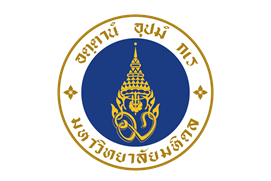 แบบฟอร์มรายงานแพทย์ประจำบ้าน (Resident) และแพทย์ประจำบ้านต่อยอด (Fellow) ในการเดินทางไปฝึกอบรม ณ สถาบันต่างประเทศส่วนที่  1  ข้อมูลทั่วไปข้อมูลส่วนตัว 	ชื่อ (นาย/นาง/นางสาว) ......................................................... นามสกุล .........................................................................Name (MR/MS/MRS)............................................................Surname........................................................................ขณะนี้กำลังฝึกอบรมหลักสูตร  แพทย์ประจำบ้าน  สาขา............................................................................................ปีที่...............................  แพทย์ประจำบ้านต่อยอด  อนุสาขา............................................................................ปีที่..............................1.2 การฝึกอบรม/ดูงานในสาขา …...................................................ณ.............................................................................                             เมือง...................................................................................ประเทศ.......................................................................................ระยะเวลา......................................เดือน ระหว่างวันที่............................................ถึงวันที่...................................................ด้วยทุน   สนับสนุนแพทย์ประจำบ้าน (Resident) และแพทย์ประจำบ้านต่อยอด (Fellow) ในการเดินทางไป            ฝึกอบรม ณ สถาบันต่างประเทศ งบประมาณที่ใช้จ่าย (บาท)..............................................………........................ส่วนที่  2  ข้อมูลที่ได้รับจากการไปฝึกอบรมดูงานสถาบันต่างประเทศ (โปรดให้ข้อมูลในเชิงวิชาการ)2.1  วัตถุประสงค์…….......………………………………………..……………………………………………………….…….………......................…………………………………………………………………………………..…………………………………..……………………………………….............…………………………………………………………………………………….………………………………………………………………………….............2.2  สิ่งที่ได้เรียนรู้ (โดยย่อ)………………...…………..………….……………………………………………………..………..............................…………………………………………………………………………………………………..…………………………………..……………………….............…………………………………………………………………………………………………..…………………………………..………………….............…….…………………………………………………………………………………………………..…………………………………..………………………..............2.3  ประโยชน์ที่ได้รับ ต่อตนเอง……………………………..…………………………………………………………………………………………....................………………………………………………………………………………………………………………………………………………………………............... ต่อหน่วยงาน………………………………………………………………………………………………………….……………................…………………………………………………………………………………………………………………………..……………………..…………............... อื่นๆ  (โปรดระบุ)……………………………………………………………………………………………………………..……............………………………………………………………………………………………………………………………….………………………….………..............2.4 สิ่งที่สามารถนำไปประยุกต์ใช้จากการดูงาน............................................................................................................................................................................................................................................................................................................................................................................................................................................................................................................................................................................................................................................................................................................................................................2.5  ได้มีโอกาสทำกิจกรรมแลกเปลี่ยนขนมธรรมเนียมประเพณี และวัฒนธรรมกับบุคลากรต่างประเทศ ไม่มี		  มี : กิจกรรม/การแสดง (ระบุ.........................................................................................................)ส่วนที่  3  ปัญหา/อุปสรรค………………………………………………………………………………………………………………………………………………………………............……………………………………………………………………..…………………………………………………………………………………………….............................................................................................................................................................................................................................................................................................................................................................................................................................................................................................................................................................................................................ส่วนที่  4  ข้อคิดเห็นและข้อเสนอแนะ………………………………………………………………..…………………………………………………………………………….…………………............…….……………………………………………………………………..……………………………………………………………………….………….............................................................................................................................................................................................................................................................................................................................................................................................................ลงชื่อ.............................................................(ผู้สมัคร)                   (.............................................................)                                                                                   วันที่............................................................. ส่วนที่  5  ความคิดเห็นของประธานโครงการฝึกอบรมแพทย์ประจำบ้าน/แพทย์ประจำบ้านต่อยอด……………………………………………………………………………………………………………………………….……………………..………...............…….……………………………………………………………………………………………………………………………………………………….................................................................................................................................................................................................................................................................................................................................................................................................................................................................................................................................................................................................................……………………………………………………………………………………………………………………………………………………………………………                      ลงชื่อ....................................................................		      (.....................................................................)	ประธานโครงการฝึกอบรมแพทย์ประจำบ้าน/แพทย์ประจำบ้านต่อยอด                สาขา/อนุสาขา....................................................                            วันที่.......................................................ส่วนที่  6  ความคิดเห็นของหัวหน้าภาควิชา……………………………………………………………………………………………………………………………….…………….………..………............…….……………………………………………………………………………………………………………………………………….………………................................................................................................................................................................................................................................................................................................................................................................................................................................................................................................................................................................................................................……………………………………………………………………………………………………………………………………………………………………………(ลงชื่อ) …………………………………………………………………(…….………..…….………………..………………………)			   หัวหน้าภาควิชา.........................................................................                                 วันที่.......................................................